ВетеринарияПругло, В. В. Парентеральный метод введения (инъекция) в свиноводстве / В. В. Пругло // Ветеринария. - 2014. - № 6. - С. 14-17. - 2 табл., 2 рис.Этот обзор акцентирует внимание ветеринарных специалистов на общеизвестных тонкостях проведения инъекции лекарственных средств. К сожалению, при практической реализации в "полевых" условиях эти детали очень часто игнорируют. Соблюдение простых и очевидных правил может значительно повысить экономическую эффективность проводимых ветеринарных мероприятий.Ветеринарная санитарияВлияние антиоксидантных свойства Кламина на систему красной крови суточного молодняка кур и качество их развития / Т. О. Азарнова [и др.] // Ветеринария. - 2014. - № 6. - С. 61-64.Препарат Кламин при однократной обработке инкубационных яиц положительно влияет на жизнеспособность суточного молодняка кур благодаря оптимизации тироидного статуса и проявлению антиоксидантных свойств у данных гормонов.Коренник, И. В. Основные принципы дезинфекции в молочном производстве / И. В. Коренник // Ветеринария. - 2014. - № 5. - С. 45-48.В статье отражены основные аспекты дезинфекции в молочном животноводстве: принципы профилактической и вынужденной дезинфекции, использование новых дезинфектантов разными методами, в частности в присутствии животных, на примере одного из сельхозпредприятий Московской области.Николаенко, В. П. Брокарсепт для промышленного птицеводства / В. П. Николаенко, М. С. Климов, А. В. Михайлова // Ветеринария. - 2014. - № 5. - С. 48-52. - 2 табл.В статье приведены результаты опытов применения препарата Брокарсепт в промышленном птицеводстве.Ветеринарно-санитарная экспертизаОценка качества мяса овец при Т-2 микотоксикозе на фоне применения антиоксидантов / Э. К. Папуниди [и др.] // Мясная индустрия. - 2014. - № 5. - С. 48- 49.Авторами проведены исследования по поиску эффективных средств профилактики, а также проведения ветеринарно-санитарной экспертизы мяса при Т-2 микотоксикозе с целью получения качественных продуктов питания животного происхождения.Ветеринарная вирусологияГенетический анализ рекомбинантного вируса инфекционного ринотрахеита кур / Е. В. Овчинникова [и др.] // Ветеринария. - 2014. - № 5. - С. 27-31. - 3 рис.Определена полная нуклеотидная последовательность генома изолята IBV27-11 вируса инфекционного бронхита кур. Выявлены участки рекомбинации структурных генов S и N с участием вирусов генотипа Массачусетс и 793В.Макаров, В. В. Блютанг 8 серотипа в Европе. Отношения "вирус-Culicoides" / В. В. Макаров, О. И. Сухарев, Ф. И. Василевич // Ветеринария. - 2014. - № 6. - С. 18-23. - 2 рис.В аналитической статье в контексте эмерджентности болезни в Европе охарактеризованы генез трансмиссивной инфекции, инфекционный цикл, патогенез, векторная трансмиссия и перезимовывание возбудителя блютанга.Филогенетический анализ изолятов вируса алеутской болезни норок, выделенных в России и Белоруссии / С. П. Яцентюк [и др.] // Ветеринария. - 2014. - № 6. - С. 28-32.Определены нуклеотидные и аминокислотные последовательности гипервариабельной области гена VP2 изолятов вируса алеутской болезни норок, выделенных на территории России и Белоруссии в 2008-2013 гг. Филогенетический анализ показал, что наиболее широко распространены на территории России и Белоруссии: изоляты вирусного плазмоцитоза, генетически близкие выделенному в Европе слабопатогенному штамму ADV-SL3.Ветеринарная фармакологияГарбузов, А. В. О качестве лекарственных средств для животных / А. В. Гарбузов, В. И. Смоленский // Ветеринария. - 2014. - № 5. - С. 15-18. - 2 табл.Приведена информация о российской системе обеспечения качества лекарственных средств ветеринарного назначения. Содержаться рекомендации для обоснованного выбора их при использовании.Енгашев, С. В. Клиническое изучение эффективности препарата Эмидонал / С. В. Енгашев, Э. Х. Даугалиева, М. Д. Новак // Ветеринария. - 2014. - № 5. - С. 53-55.Эмиданол, применяемый внутримышечно ежедневно одно- или двукратно в течение 5- 7 или 10 дней в комплексе с антибактериальной и общестимулирующей терапией, предупреждает осложнения при некробактериозе коров и послеродовом залеживании свиноматок, бронхопневмониях, сердечно-легочной недостаточности, энтероколитах у телят и поросят. Оказывает благоприятное влияние на реабилитационный период.Прохорова, Ю. В. Ротация антибактериальных препаратов / Ю. В. Прохорова, В. В. Воронкова // Птицеводство. - 2014. - № 7. - С. 39-42.Рассмотрены особенности ротации антибактериальных препаратов различных групп. Данная технология обеспечивает эффективность профилактики и лечения инфекционных заболеваний.Внутренние незаразные болезни животныхБелопольский, А. Е. Влияние инкорпоративного облучения на заболеваемость крупного рогатого скота / А. Е. Белопольский, Л. Ю. Карпенко // Мясная индустрия. - 2014. - № 7. - С. 39-41.В статье приведены данные по изучению влияния инкорпоративного облучения на заболеваемость крупного рогатого скота заразными и незаразными болезнями. Выявляется воздействие наиболее распространенных в окружающей среде радионуклидов 137 Cа и 90 Sr на организм животных, выраженное в поражении всего желудочно-кишечного тракта (повреждающее действие инкорпоративного облучения на факторы гуморального и клеточного иммунитета).Галатюк, А. Е. Этиология и профилактика коллапса пчелиных семей / А. Е. Галатюк // Пчеловодство. - 2014. - № 4. - С. 64-66.Диагностика дыхательной недостаточности у телят / А. И. Злотораев [и др.] // Ветеринария. - 2014. - № 6. - С. 46-50.Разработаны диагностические критерии, позволяющие выявлять у телят скрытую дыхательную недостаточность. Показано, что 3-секундная искусственная задержка дыхания (апноэ) приводит к дефициту кислорода и повышению содержания углекислого газа в крови. При этом частота дыхательных движений (ЧДД) и минутный объем дыхания значительно увеличивается. Чем длительнее дыхание восстанавливается до исходных значений после апноэ или прогона, тем более выражена дыхательная недостаточность.Куцан, А. Т. Липидный состав и интенсивность перекисного окисления в сыворотке крови кур-бройлеров после экспериментального острого отравления Конфидором 200 SL / А. Т. Куцан, О. И. Филатова // Ветеринария. - 2014. - № 7. - С. 53-56.Изучено влияние инсектицида Конфидор 200 SL на липидный обмен, процессы перекисного окисления липидов и состояние системы антиоксидантной защиты в сыворотке крови кур-бройлеров после экспериментального острого отравления.Мифтахутдинов, А. В. Фармакодинамические свойства препарата цитрата лития в модели технологических стрессов у кур / А. В. Мифтахутдинов, А. А. Терман // Достижения науки и техники АПК. - 2014. - № 6. - С. 60-62. - 4 табл.В работе изучен механизм антистрессового действия цитрата лития при использовании курам в экспериментальной модели технологического стресса, включающего внутрикожное введение 0,1 мл 70%-ного раствора скипидара.Новикова, С. В. Влияние препарата Бутофан на биохимические показатели крови поросят при остром гастроэнтерите / С. В. Новикова, О. С. Драгункина, А. А. Сазонов // Ветеринария. - 2014. - № 7. - С. 44-47.Препарат Бутофан, применяемый в комбинации с антибиотическими препаратами (Цефтонит, Тилозин-200) для лечения поросят при остром гастроэнтерите, положительно влиял на их биохимические параметры крови.Преображенский, О. Как победить тимпанию? / О. Преображенский // Приусадебное хозяйство. - 2014. - № 5. - С. 88-89.С началом пастьбы возникает опасность заболевания крупного и мелкого рогатого скота "летними пастбищными болезнями". Пожалуй, самые распространенные из них острое вздутие рубца (тимпания) и ушиб вымени.Препарат Эмидонол для профилактики желудочно-кишечных заболеваний у молодняка овец / А. Н. Мальцев [и др.] // Ветеринария. - 2014. - № 6. - С. 54-57.Препарат Эмидонол при применении ягнятам способствовал снижению повреждающего действия стресс-факторов на организм, а также профилактики желудочно-кишечных заболеваний. Рекомендуем его использовать в дозе 0,5 мл/10 кг массы тела 1 раз в сутки вместе с кормом в течение 30 дней перед отбивкой молодняка у маток.Тремасов, М. Я. Ацидоз рубца у бычков-откормочников / М. Я. Тремасов, К. Х. Папуниди, А. В. Иванов // Ветеринария. - 2014. - № 7. - С. 51-52.Выяснена причина массового вынужденного убоя бычков-откормочников на крупном скотоводческом предприятии Республики Татарстан вследствие развития осложненного афлатоксикозом острого ацидоза рубца, вызванного избытком в рационе пивной дробины и другого корма с высокой кислотностью.Фисинин, В. И. Современная стратегия борьбы с тепловым стрессом / В. И. Фисинин, А. Ш. Кавтарашвили, Т. Н. Колокольникова // Ветеринария. - 2014. - № 7. - С. 9-14.В статье раскрыты физиологические и метаболические изменения в организме птицы при тепловом стрессе, а также его негативное влияние на иммунитет, рост, развитие, продуктивность и качество продукции. Предложены способы смягчения его отрицательного воздействия, которые включают питательность рациона, специальные режимы кормления, поения и освещения, охлаждения, технологические и селекционные приемы и прочее.Шабунин, С. В. Экотокисканты, распространение, профилактика и лечение / С. В. Шабунин, В. И. Беляев, С. В. Бузлама // Ветеринария. - 2014. - № 7. - С. 3-8.Представлены сведения об источниках загрязнения окружающей среды экотокискантами и предложены меры, направленные на профилактику токсикозов.Инфекционные и инвазионные (паразитарные) болезниАбдуллаева, Х. Г. Дезинвазионное действие гипохлорита натрия в профилактике метэхиноринхоза лососевых / Х. Г. Абдуллаева // Аграрная наука. - 2014. - № 7. - С. 25-26.Предложен новый дезинфицирующий местный раствор гипохлорита натрия, выпускаемый Сумгаитским химическим заводом для профилактики метэхиноринхоза лососевых рыб. Механизм действия препарата зависит от содержания активного хлора. В данном случае яйца паразита погибают в 1%-ном растворе в течение 40 мин.Биоэкология опасных зоонозов паразитарной этиологии в южных регионах России / А. М. Биттиров [и др.] // Ветеринария. - 2014. - № 6. - С. 33-35.В южных регионах России идентифицировано 287 видов гельминтов, паразитирующих у животных и человека. Наиболее опасными паразитарными зоонозами являются: эхинококкоз, трихинеллез, тениозы, аскаридатозы, стронгилоидоз, фасциолез, дикроцеллиоз. При этом имеется тенденция к расширению их нозоареала. Паразитарные системы зоонозов многократно биологически защищены, агрессивно активны, что требует неотложного поиска и разработки, эффективных мер лечения и профилактики.Вирусная диарея - болезнь слизистых оболочек крупного рогатого скота в Уральском регионе / Е. Н. Шилова [и др.] // Ветеринария. - 2014. - № 5. - С. 19-21.С помощью твердофазного ИФА, предназначенного для выявления антигена возбудителя вирусной диареи - болезни слизистых оболочек крупного рогатого скота, в хозяйствах Уральского региона выявлены персистентно инфицированные новорожденные телята. В культуре клеток MDBK выделили нецитопатогенный биотип возбудителя болезни.Гадзевич, О. В. Свойства инактивированной вакцины против стрептококковых, энтерококковых и стафилококковых инфекций животных / О. В. Гадзевич // Ветеринария. - 2014. - № 7. - С. 28-29.В статье приведены результаты изучения иммуногенной и антигенной активности вакцины против стрептококковых, энтерококковых и стафилококковых инфекций животных. Разработанная вакцина безвредна, обладает выраженной антигенной активностью и инициирует формирование гуморального и клеточного иммунного ответа у телят и кроликов, о чем свидетельствуют увеличение популяций лимфоцитов, титров агглютинирующих антител, уровня ЦИК, лизоцима и общего белка.Генодиагностика и профилактика вирусной геморрагической болезни и миксоматоза кроликов / Ю. П. Моргунов [и др.] // Кролиководство и звероводство. - 2014. - № 2. - С. 29-32.В статье изложены новые методы диагностики ВГБК и миксоматоза на основе выявления геномов вирусов, а также схемы вакцинации при данных болезнях.Ильясов, Р. А. Действие флувалината и амитраза на семью пчел / Р. А. Ильясов, З. В. Шареева // Пчеловодство. - 2014. - № 6. - С. 24-26.Экспериментально установлено, что для лечения варроатоза наиболее оптимально использовать терапевтические дозы акарицидов на основе флувалината и амитраза. Повышение их в 1,5 раза при обработке от варроатоза способно ухудшить биологические и хозяйственно полезные признаки пчелиной семьи.Иммунобиологические свойства инактивированной вакцины против ньюкаслской болезни голубей / А. Н. Спиридонов [и др.] // Ветеринария. - 2014. - № 7. - С. 30-32.В статье представлены результаты изучения антигенной активности вакцины против ньюкаслской болезни (НБ) для голубей и ее протективных свойств посредством заражения птиц вирулентными штаммами разных генетических линий вируса НБ.Иммуномодуляторы в комплексной профилактике инфекционных респираторных болезней телят / А. А. Некрасов [и др.] // Ветеринария. - 2014. - № 7. - С. 19-21.Респираторные болезни телят широко распространены и наносят значительный экономический ущерб. Получено множество данных о том, что развиваются они на фоне иммунной недостаточности. При  применении иммуномодуляторов в комплексной профилактике респираторных болезней молодняка крупного рогатого скота повышаются иммуногенность вакцин, успех вакцинации, снижается заболеваемость телят и увеличивается их сохранность, а иммунный ответ на введение вакцины одновременно с иммуномодуляторами формировался у всех животных.Майоров, А. И. Морфофункциональная характеристика печени при токсаскаридозе песцов / А. И. Майоров, М. А. Майоров // Кролиководство и звероводство. - 2014. - № 2. - С. 28-29.Проведен гистологический анализ тканей печени песцов, больных токсаскаридозом. У таких животных диагностировали выраженную острую застойную гиперемию микроциркулирующего русла, зернистую и жировую дистрофии гепатоцитов и уменьшение количества выделяемых тучных клеток.Макаров, В. В. Блютанг 8 серотипа в Европе. Отношения "вирус-Culicoides" / В. В. Макаров, О. И. Сухарев, Ф. И. Василевич // Ветеринария. - 2014. - № 6. - С. 18-23. - 2 рис.В аналитической статье в контексте эмерджентности болезни в Европе охарактеризованы генез трансмиссивной инфекции, инфекционный цикл, патогенез, векторная трансмиссия и перезимовывание возбудителя блютанга.Мероприятия по предупреждению и ликвидации африканской чумы свиней в Краснодарском крае / Г. А. Джаилиди [и др.] // Ветеринария. - 2014. - № 6. - С. 9-13. - 4 рис.В статье описаны мероприятия, которые были организованы и проведены сотрудниками Государственного управления ветеринарии Краснодарского края по предупреждению заноса, недопущению распространения и ликвидации африканской чумы свиней в крае. Благодаря совместной работе коллективов администрации Краснодарского края, Государственного управления ветеринарии Краснодарского края и Управления Россельхознадзора по Краснодарскому краю и Республики Адыгея с 26 января 2013 г. на территории Краснодарского края был снят карантин, а с 25 июля 2013 г. - 6-месячные ограничения.Обуховская, О. В. Влияние вакцин из Mycoplasma Gallisepticum на белки сыворотки крови кур / О. В. Обуховская, Б. Т. Стегний // Ветеринария. - 2014. - № 5. - С. 31-34. - 5 рис.Изучено влияние на беловые фракции сыворотки крови кур инактивированных вакцин, приготовленных из бактерина и дезинтегрированной бактериальной массы Mycoplasma Gallisepticum. Двукратное внутримышечное введение обоих препаратов способствовало повышению уровня общего белка, альбуминов и глобулинов, что свидетельствовало об интенсификации обменных процессов и активизации иммунной системы птицы. Наиболее яркими индикаторами этого процесса были концентрация в сыворотке крови общего белка и y-глобулинов.Проблемы диагностики микобактериальных инфекций крупного рогатого скота / А. Х. Найманов [и др.] // Ветеринария. - 2014. - № 6. - С. 3-8.В статье представлен перечень проблем, касающихся современной диагностики туберкулеза и паратуберкулеза крупного рогатого скота. Указаны основные достоинства и недостатки, а также иные пути совершенствования диагностики хронических микобактериальных инфекций.Способы обеззараживания поверхностных покровов невосприимчивых к африканской чуме свиней животных / Ю. О. Селянинов [и др.] // Ветеринария. - 2014. - № 7. - С. 14-18.В статье приведены результаты оценки дезинфицирующей активности биоцидов разных химических групп в отношении вируса африканской чумы свиней (АЧС). Предложены способы и режимы прижизненного обеззараживания шерстно-волосяных/перьевых покровов основных экономически значимых видов гладко- и длинношерстных животных, а также птицы, которые могут являться механическими переносчиками вируса АЧС.Щербаков, А. В. Филогенетический анализ изолятов ящура, вызвавших вспышки болезни в России в 2013 году / А. В. Щербаков, А. М. Тимина, Н. Г. Зиняков // Ветеринария. - 2014. - № 7. - С. 22-25.Эффективность новых лекарственных форм альбенадзола при гельминтозах овец / И. И. Гламаздин [и др.] // Ветеринария. - 2014. - № 5. - С. 35-37.На овцах, спонтанно инвазированных нематодами подотряда Strongylata, испытана антельминтная эффективность двух лекарственных форм альбендазола, приготовленных по механохимической технологии с использованием адресной доставки DDS. Лекарственные формы № 1 и № 2 в дозе 1,0 мг/кг показали соответственно 77,8-88,9%-ную экстенсэффективность против нематодовирусов и 100%-ную - против желудочно-кишечных стронгилят других видов.Эффективность препарата Ивермек® OR при нематодозах птицы / В. Е. Абрамов [и др.] // Ветеринария. - 2014. - № 6. - С. 36-38.По результатам проведенных исследований установлено, что препарат Ивермек® OR для орального применения является высокоэффективным и безопасным в борьбе с нематодозами Ascaridia galli, Capillaria spp. и Strongyloides spp. Он хорошо переносится птицей в терапевтической дозе 0,4 мг/кг по ивермектину, при применении не оказывает негативного влияния на их общее состояние и поведение.Эффективность отечественной рекомбинантной вакцины "ВЕРРЕС-Цирко" в свиноводстве / Б. Г. Орлянкин [и др.] // Ветеринария. - 2014. - № 5. - С. 9-11.Представлены данные об испытании отечественной рекомбинантной вакцины "ВЕРРЕС-ЦИРКО" в двух крупных свиноводческих комплексах Республики Беларусь. Показана высокая эффективность отечественной вакцины.Ветеринарная хирургияСимонян, Г. А. Гематосаркомы - опухолевые формы проявления гемобластозов / Г. А. Симонян // Ветеринария. - 2014. - № 5. - С. 21-27.Используя методы клинико-гематологических и цитоморфологических исследований, в динамике развития гемобластозов установлены разные формы опухолевого проявления у крупного рогатого скота.Ветеринарное акушерство и гинекологияАлиев, А. Ю. Мастит у овец в условиях Республики Дагестан / А. Ю. Алиев, Н. Т. Климов // Ветеринария. - 2014. - № 7. - С. 36-38.Представлены данные по распространению мастита среди овец в Республике Давгестан, методы его диагностики и результаты изучения терапевтической эффективности Цефазолина в сочетании с Окситоцином и новокаиновой блокадой.Баркова, А. С. Ультразвуковая характеристика сосков вымени коров при поражении гиперкератозом / А. С. Баркова // Ветеринария. - 2014. - № 7. - С. 38-41.Изучены внутренние структуры сосков молочной железы лактирующих коров при различных формах поражения гиперкератозом. Применяли два метода ультразвукового сканирования - непосредственно через кожу соска и с использованием водного буфера, что позволило выявить поражения слизистой оболочки, установить их глубину, определить выраженность складчатости слизистой оболочки молочной цистерны.Вареников, М. В. Эффективность осеменения животных зависит от уровня прогестерона / М. В. Вареников, В. Л. Лиепа, В. И. Турчина // Ветеринария. - 2014. - № 5. - С. 42-44. - 2 рис.Приведены механизмы влияния основных половых гормонов на половой цикл маток и результативность их осеменения. Изучена эффективность препаратов с различным содержанием D-клопростенола (Эстрофантин и Эстрофан), применяемых для индукции половой охоты у молочных коров. Эстрофантин способствовал повышению синхронизации половой охоты на 17,14 %. Через 24 ч. содержание эстрадиола в сыворотке крови коров, получивших данный препарат, увеличилось на 24 %. При этом количество стельных от числа пришедших в охоту повысилось на 5,7 %.Дистанционный мониторинг функциональной деятельности органов промежности коровы / Ю. Г. Иванов [и др.] // Механизация и электрификация сельского хозяйства. - 2014. - № 4. - С. 16-19. - 4 рис.Предложены электронно-технические средства дистанционного мониторинга функциональной деятельности органов промежности коровы, обеспечивающие в режиме реального времени регистрацию наступления родов, нарушений дефикации и уринации для принятия ветеринарами оперативных мер по сохранению здоровья животных.Корочкина, Е. А. Профилактика гипокальцемии у высокопродуктивных коров в послеотельный период / Е. А. Корочкина, К. В. Племенцов, М. Л. Гордаш // Ветеринария. - 2014. - № 7. - С. 41-43.Проведен сравнительный анализ эффективности российских болюсов КальцийИнтенсив и голландских - КальцийЭкстра при применении высокопродуктивным коровам для профилактики гипокальцемии (на основе результатов обмена микроэлементов).Нежданов, А. Г. Селен и репродуктивное здоровье животных / А. Г. Нежданов, С. В. Шабунин, В. А. Сафонов // Ветеринария. - 2014. - № 5. - С. 4-8.Обобщены современные данные литературы и собственные исследования о биологической роли и механизмах действия селена в организме животных. Показана клиническая и биологическая эффективность применения препаратов селена для повышения их репродуктивного и продуктивного здоровья.Патогенетическая и этиотропная терапия мастита у коров / С. В. Шабунин [и др.] // Ветеринария. - 2014. - № 6. - С. 39-42.В статье представлены данные о влиянии нового препарата Аминоселетон на коров, больных маститом, в также результаты изучения терапевтической эффективности комплексного способа их лечения этим тканевым биостимулятором и антимикробными препаратами Мастицеф и Мастилекс.Преображенский, О. Три поросенка? / О. Преображенский // Приусадебное хозяйство. - 2014. - № 6. - С. 88-89.В статье поднят вопрос о бесплодии и малоплодии свиней.Хлопицкий, В. П. Распространение послеродовых заболеваний среди свиноматок, их значение в системе воспроизводства / В. П. Хлопицкий, К. А. Кривенцов // Ветеринария. - 2014. - № 5. - С. 38-41. - 2 рис.Определили степень распространения послеродового гнойно-катарального эндометрита и синдрома метрит-мастит-агалактии у свиноматок в условиях шести свинокомплексов промышленного типа. Прослежена взаимосвязь клинически регистрируемых послеродовых заболеваний и прохолостов с проводящимися лечебно-профилактическими мероприятиями и их эффективностью.Составитель: Л.М. Бабанина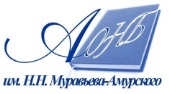 Государственное бюджетное учреждение культуры«Амурская областная научная библиотека имени Н.Н. Муравьева-Амурского